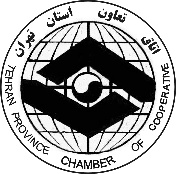                                                       بسمه تعالي              		تاریخ :                  « إِذَا حَكَمْتُمْ بَيْنَ النَّاسِ أَنْ تَحْكُمُوا بِالْعَدْلِ»مرکزداوری    اتاق تعاون استان تهران                        « و چون حاکم بین مردم شوید به عدالت داوری کنید»« درخواست داوری »شرح خواسته :      ریاست محترم مرکز داوری اتاق تعاون استان تهران ؛ .................................................................................................................................................................................................................................................................................................................................................................................................................................................................................................................................................................................................................................................................................................................................................................................................................................................................................................................................................................................................................................................................................................................................................................................................................................................................................................................................................................................................................................................................................................................................................................................................................................................................................................................................................... .................................................................................................................................................................................................................. .......................................................................................................................................................................................................................................................................................................................................................................................................................................................................................................................................................................................................................................................................................................................................................................................................................................................................................................................................................................................................................................................................................................................................................................................................................................................................................................................................................................................................................................................................................................................................................................................................................................................................................................................................................................................................................................................................................................................................................................................................................................................................................................................................................................................................................................................................................................................................................................................................................................................................................................................................................................................................................................................................................................................................................................................................................................................................................................................................................................................................................................................................................................................................................................................................................................................................................................................................................................................................................................................................................................................................................................................................................................................................................................................................................................................................................................................................................................................................................................................................................................................................................................................................................................................................................................................................................................................................................................................   محل امضاء و اثر انگشت خواهان : مستخرج از آیین نامه داوری :1.خواهان داوری مکلف است رونوشت یا تصویر مصدق اسناد مثبته را ضمیمه در خواست خود کرده و اصل آنها را در صورت درخواست داور به مرجع  داوری ارائه نماید.2.در صورتی که درخواست داوری به نمایندگی یا وکالت تقدیم شود ، درج مشخصات نماینده قانونی یا وکیل و ارائه اسناد مثبته الزامی خواهد بود.3.تسلیم درخواست داوری ناقص به مرجع داوری ، مادام که تکمیل نشده ، تکلیفی برای مرجع داوری ایجاد نمی نماید.4.تسلیم درخواست داوری به مرجع داوری به منزله آگاهی از تمام ضوابط و آیین نامه های مربوطه در خصوص موضوع می باشد.5.چنانچه نشانی خواهان تغییر نماید بایستی مراتب را به مرجع داوری اعلام نماید. در غیر اینصورت ابلاغ به نشانی اعلامی به منزله ابلاغ واقعی تلقی می گردد.6.عدم حضور هریک از طرفین در جلسه رسیدگی یا خوداری آنان از ارائه ادله و مدارک مورد استفاده مانع از رسیدگی به موضوع اختلاف نبوده و داور بر اساس مدارک موجود رسیدگی و رای متقضی را صادر خواهد نمود.اصحاب دعوااصحاب دعوانام و نام خانوادگیشناسه ملی و شماره ثبت شخصیت حقوقی   اقامتگاه  (نشانی و تلفن همراه)اصحاب دعوااصحاب دعوانام کامل شرکت شماره ملی شخص حقیقیاقامتگاه  (نشانی و تلفن همراه)مشخصات خواهانمشخصات خواهانمشخصات خوانده مشخصات خوانده مشخصات وکیل مشخصات وکیل تعیین خواسته تعیین خواسته مدارک وضمایم دادخواست مدارک وضمایم دادخواست نشانی پروژه شرکت تعاونی نشانی پروژه شرکت تعاونی 